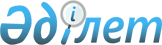 Об определении размера и порядка возмещения затрат на обучение на дому детей с ограниченными возможностями из числа инвалидов по индивидуальному учебному плану в Жамбылском районе
					
			Утративший силу
			
			
		
					Решение Жамбылского районного маслихата Алматинской области от 26 августа 2016 года № 6-36. Зарегистрировано Департаментом юстиции Алматинской области 23 сентября 2016 года № 3965. Утратило силу решением Жамбылского районного маслихата Алматинской области от 15 февраля 2024 года № 15-74
      Сноска. Утратило силу решением Жамбылского районного маслихата Алматинской области от 15.02.2024 № 15-74 (вводится в действие по истечении десяти календарных дней после дня его первого официального опубликования).
      В соответствии с подпунктом 4) статьи 16 Закона Республики Казахстан от 11 июля 2002 года "О социальной и медико-педагогической коррекционной поддержке детей с ограниченными возможностями" и приказом Министра здравоохранения и социального развития Республики Казахстан от 28 апреля 2015 года № 279 "Об утверждении стандартов государственных услуг в социально-трудовой сфере", Жамбылский районный маслихат РЕШИЛ:
      1. Определить возмещение затрат на обучение на дому (далее – возмещение затрат на обучение) родителей и иных законных представителей детей с ограниченными возможностями из числа инвалидов (далее – дети с ограниченными возможностями) по индивидуальному учебному плану ежеквартально в размере восьми месячных расчетных показателей.
      2. Определить следующий порядок:
      1) возмещение затрат на обучение производится государственным учреждением "Отдел занятости и социальных программ Жамбылского района";
      2) возмещение затрат на обучение предоставляется одному из родителей или иным законным представителям детей с ограниченными возможностями (далее – получатель);
      3) для возмещения затрат на обучение получатель представляет следующие документы: 
      заявление, по форме согласно приложению 1 к Стандарту государственной услуги "Возмещение затрат на обучение на дому детей инвалидов", утвержденного приказом Министра здравоохранения и социального развития Республики Казахстан от 28 апреля 2015 года № 279 (далее – Стандарт);
      документ, удостоверяющий личность получателя;
      документ, подтверждающий регистрацию по постоянному месту жительства (адресная справка или справка сельского акима);
      заключение психолого-медико-педагогической консультации;
      справка об инвалидности по форме, утвержденной приказом Министра здравоохранения и социального развития Республики Казахстан от 30 января 2015 года № 44 "Об утверждении Правил проведения медико-социальной экспертизы";
      документ, подтверждающий сведения о номере банковского счета;
      справка из учебного заведения, подтверждающая факт обучения ребенка-инвалида на дому, по форме согласно приложению 2 к Стандарту;
      4) возмещение затрат на обучение назначается на один год с момента признания необходимости обучения ребенка с ограниченными возможностями на дому, указанного в заключении психолого-медико-педагогической консультации и выплачивается ежеквартально за указанный период;
      5) в случае первоначального назначения возмещение затрат на обучение выплачивается со дня обращения. 
      3. Признать утратившим силу решение Жамбылского районного маслихата от 7 ноября 2014 года № 39-270 "Об определении размера и порядка возмещения затрат на обучение на дому детей с ограниченными возможностями из числа инвалидов по индивидуальному учебному плану в Жамбылском районе" (зарегистрированного в Реестре государственной регистрации нормативных правовых актов от 26 ноября 2014 года № 2926, опубликованного в районной газете "Атамекен" от 29 ноября 2014 года № 48-49 (5728-5729)).
      4. Возложить на руководителя государственного учреждения "Отдела занятости и социальных программ Жамбылского района" (по согласованию Ж.С. Карымбаев) опубликование настоящего решения после государственной регистрации в органах юстиции в официальных и периодических печатных изданиях, а также на интернет-ресурсе, определяемом Правительством Республики Казахстан и на интернет-ресурсе районного маслихата.
      5. Контроль за исполнением настоящего решения возложить на постоянную комиссию Жамбылского районного маслихата "По вопросам развития социальной инфраструктуры, социальной защиты населения, языка, спорта, культуры, образования, здравоохранения, общественных объединений и связи, правовой реформы и законности".
      6. Настоящее решение вступает в силу со дня государственной регистрации в органах юстиции и вводится в действие по истечении десяти календарных дней после дня его первого официального опубликования.
					© 2012. РГП на ПХВ «Институт законодательства и правовой информации Республики Казахстан» Министерства юстиции Республики Казахстан
				
      Председатель сессии

      районного маслихата 

 О.С. Тортаев

      Секретарь районного маслихата

 С.М.Журын
